Hej Bandyvänner, Bifogar spelschemat för U12 9-mot-9 Mellansverige 2020-2021, och information om 9 mot 9 spelformen, spelplanen och målburen med nedsänkt ribba. Det är 8 lag och för att minska antalet resmil så spelar vi poolspel. Alla lag spelar 6 poolspel och det är 2 matcher/lag/poolspel = 12 matcher per lag.
Varje lag arrangerar 2 poolspel. Minst 3,5 timmar istid bokas enligt följande exempel på matchschema, 12:00 Lag 1 – Lag 2 : 2x25 min, 5 min paus i halvlek. Matchen slutar 12:55. 20 min vila/spolning 13:15  Lag 2 – Lag 3 : 2x25 min, 5 min paus i halvlek. Matchen slutar 14.10. 20 min vila/spolning 14: 30 Lag 1 – Lag 3 : 2x25 min, 5 min paus i halvlek. Finns det möjlighet att boka mer istid på arenan så kan ni lägga in mer vila mellan matcherna. Jag har försökt få till att man får spela mot alla lag, och har lyckats till 95%. I denna åldersgrupp är det ingen resultatrapportering och ingen tabell som räknas. 
Senast 13 oktober vill jag att ni skickar in datum/tider för era egna poolspel i de angivna veckorna. Eftersom U13 spelar lördagar så ska söndagar bokas i första hand för dessa U12-poolspel. Bifogar även en kontaktlista som jag ber er kontrollera och meddela ev. ändringar snarast. Ev. dispensansökningar skickar ni in i bifogad excelfil senast 18 okt. Bandyhälsningar Distrikt Mellansverige Lennart Hollstein Serieledare 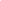 